SKILLSCustomer Service Experience;Details Oriented;Time Management and Efficiency;Fast Learning and Proactiveness WORK EXPERIENCEDIVINA PASTA BUFFET (SÃO PAULO, BRAZIL) – From JAN 2019 to JUN 2019RUNNER; tables set-up, customer service, dining area cleaning and organisation, etc.VIENA BUFFET (SÃO PAULO, BRAZIL) – From OCT 2018 to DEC 2019KITCHEN HAND; food preparation, stock control, kitchen cleaning, expired products inspection, etcEDUCATION AND TRAININGILSC LANGUAGE SCHOOL (SYDNEY, AUSTRALIA) – From OCT 2019 to PresentGeneral English Course – Cambridge PreparationEDUCONNECTING (SYDNEY, AUSTRALIA) – NOV 2019Barista WorkshopTAGARELA (SYDNEY, AUSTRALIA) – OCT 2019Hospitality WorkshopFACULDADE METODISTA (SÃO PAULO, BRAZIL) – From JAN 2013 to DEC 2016Bachelor of AccountingREFERENCESGABRIEL FERNANDES (SYDNEY, AUSTRALIA) – Education Agentgabriel@tagarela.com.au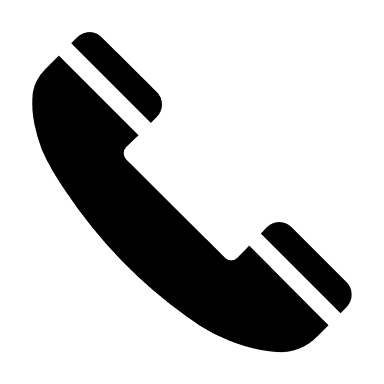 0410 035 013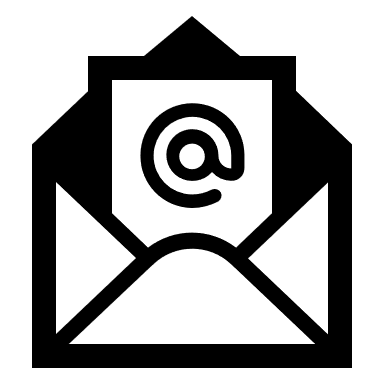 cida.xsantos91@gmail.com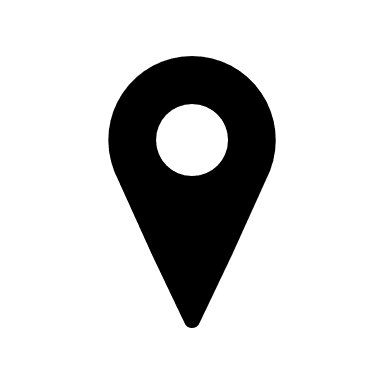 Pyrmont, 2009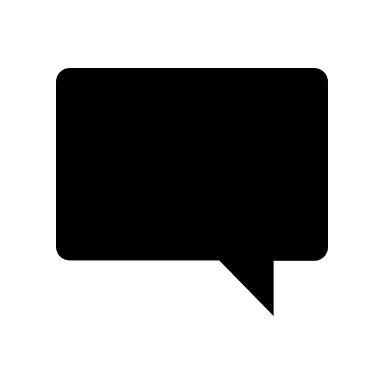 Portuguese (Native)English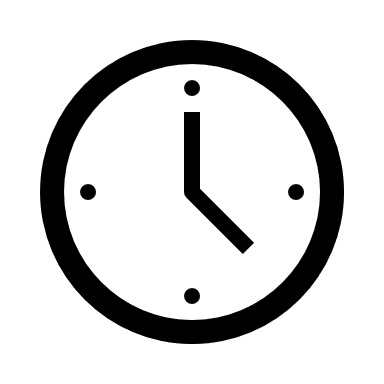 Mon to Fri – Mornings and Afternoons
Weekends – AnytimeMaria Aparecida Xavier dos SantosBarista